MATÉRIEL REQUISAUTRES INFORMATIONSARRÊT DE L'ÉQUIPEMENTISOLATION ET VÉRIFICATIONREMISE EN SERVICEAPPROBATION
PHOTOSNombre de cadenasMécanismesMétier requisOutils requisAvisNoTypeNo DispositifDescriptionInstructionCTCNoTypeÉnergieEmplacementInstructionCTC1.11.11.1NoTypeNo DispositifDescriptionInstructionMécPos.Opé.CTCTDNoTypeÉnergieEmplacementInstructionMécPos.Opé.CTCTD2.12.12.22.22.32.32.42.42.52.5NoTypeNo DispositifDescriptionInstructionDNoTypeÉnergieEmplacementInstructionD3.13.13.23.23.33.3Rédigé parDate(aaaa/mm/jj):_____ /___ /___Validé parDate(aaaa/mm/jj):_____ /___ /___Approuvé parDate(aaaa/mm/jj):_____ /___ /___Photo de l'équipement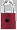 